КОНТРОЛЬНО-СЧЕТНАЯ ПАЛАТА МУНИЦИПАЛЬНОГО РАЙОНА ПЕСТРАВСКИЙ САМАРСКОЙ ОБЛАСТИСтандарт внешнего государственного финансового контроля«КОНТРОЛЬ РЕАЛИЗАЦИИ РЕЗУЛЬТАТОВ КОНТРОЛЬНЫХ И ЭКСПЕРТНО-АНАЛИТИЧЕСКИХ МЕРОПРИЯТИЙ(СВМФК-12)»(утвержден распоряжением Контрольно-счетной палаты муниципального района Пестравский Самарской области от 31 июля 2023 №20 , действует с 01.08.2023г.)с. Пестравка, .СодержаниеОбщие положения1.1. Стандарт внешнего государственного финансового контроля Контрольно-счетной палаты муниципального района Пестравский Самарской области «Контроль реализации документов, подготовленных по результатам контрольных и экспертно-аналитических мероприятий, проведенных Контрольно-счетной палатой муниципального района Пестравский Самарской области» (далее - Стандарт) разработан в соответствии с Бюджетным кодексом Российской Федерации, Федеральным законом от 07.02.2011 № 6-ФЗ «Об общих принципах организации и деятельности контрольно-счетных органов субъектов Российской Федерации и муниципальных образований», Решением Собрания представителей Пестравского района Самарской области от 03.12.2021 №73 «Об утверждении Положения о контрольно-счетной палате  муниципального района Пестравский Самарской области»  (далее – Решение №73), Регламентом Контрольно-счетной палаты муниципального района Пестравский Самарской области (далее – Регламент, Контрольно-счетная палата), Общими требованиями к стандартам внешнего государственного и муниципального аудита (контроля) для проведения контрольных и экспертно-аналитических мероприятий контрольно-счетными органами субъектов Российской Федерации и муниципальных образований, утвержденными постановлением Коллегии Счетной палаты Российской Федерации от 29 марта . № 2ПК, Типовым стандартом внешнего государственного (муниципального) финансового контроля «Контроль реализации результатов контрольных и экспертно-аналитических мероприятий» (рекомендован решением Президиума Совета контрольно-счетных органов при Счетной палате Российской Федерации от 03.06.2015, протокол № 2-ПКСО). 1.2. Целью Стандарта является установление общих правил и процедур обеспечения контроля реализации результатов контрольных и экспертно-аналитических мероприятий, проведенных Контрольно-счетной палаты (далее – результаты проведенных мероприятий).1.3. Задачами Стандарта являются:- определение правил и процедур контроля реализации результатов проведенных мероприятий;- установление единого порядка организации и осуществления контроля реализации результатов проведенных мероприятий;- определение порядка оформления итогов контроля реализации результатов проведенных мероприятий.1.4. Под результатами проведенных мероприятий понимаются требования, предложения (рекомендации), содержащиеся в документах, оформляемых по результатам проведенных мероприятий и направляемых Контрольно-счетной палатой объектам контроля, органам местного самоуправления и иным органам и организациям, их должностным лицам.Под реализацией результатов проведенных мероприятий понимаются итоги рассмотрения (исполнения) объектами контроля, органами местного самоуправления, и иными органами и организациями, их должностными лицами следующих документов, направленных Контрольно-счетной палатой по результатам проведенных мероприятий:- отчет (заключение) по результатам проведенного контрольного (экспертно-аналитического) мероприятия;- представление;- предписание;- информационное письмо;  -протокол об административном правонарушении, составленный уполномоченным должностным лицом Контрольно-счетной палаты, в случаях, установленных законодательством;- обращение в правоохранительные органы, органы муниципального контроля;- уведомление о применении бюджетных мер принуждения;- иные документы.2. Цель, задачи и формы контроля реализации результатов проведенных мероприятий1. Контроль реализации результатов проведенных мероприятий включает в себя:- анализ итогов рассмотрения представлений и исполнения предписаний;- контроль соблюдения сроков рассмотрения представлений и предписаний, а также информирования Контрольно-счетной палаты о принятых по представлениям и предписаниям решениях и мерах по их реализации, выполнения указанных решений и мер;- анализ итогов рассмотрения информационных писем;- анализ итогов рассмотрения правоохранительными органами материалов контрольных и экспертно-аналитических мероприятий, направленных им Контрольно-счетной палатой;- анализ итогов рассмотрения дел об административных правонарушениях, возбужденных уполномоченными должностными лицами Контрольно-счетной палаты;- анализ принятых решений по уведомлениям о применении бюджетных мер принуждения;- иные меры, направленные на обеспечение полноты и своевременности принятия мер по итогам проведенных Контрольно-счетной палатой мероприятий, установленные Контрольно-счетной палатой.2.2. Целью контроля реализации результатов проведенных мероприятий является обеспечение качественного выполнения полномочий, возложенных на Контрольно-счетную палату, эффективности ее контрольной и экспертно - аналитической деятельности.Задачами контроля реализации результатов проведенных мероприятий являются:- обеспечение своевременного и полного получения Контрольно-счетной палатой информации о рассмотрении (исполнении) объектами контроля, органами местного самоуправления, правоохранительными органами, иными органами и организациями документов, направленных им Контрольно-счетной палатой по результатам проведенных мероприятий;- определение результативности проведенных мероприятий;- оперативная выработка и принятие в необходимых случаях дополнительных мер для устранения выявленных нарушений и недостатков, их причин, отмеченных в представлениях и предписаниях Контрольно-счетной палаты, а также предложений по привлечению к ответственности должностных лиц, виновных в нарушении порядка и сроков рассмотрения представлений и (или) неисполнении предписаний;- выявление резервов совершенствования контрольной и экспертно - аналитической деятельности Контрольно-счетной палатой, ее правового, организационного, методологического, информационного и иного обеспечения.2.3. Контроль реализации результатов проведенных мероприятий осуществляется руководителем и иным ответственным лицом мероприятия, ответственного за составление отчета соответствующего контрольного (экспертно-аналитического) мероприятия.Указанный контроль осуществляется с использованием правил делопроизводства и документооборота, установленных в Контрольно-счетной палатой.2.4. Контроль реализации результатов проведенных мероприятий осуществляется посредством:- анализа полученной информации и подтверждающих документов о решениях и мерах, принятых объектами контроля, органами местного самоуправления, правоохранительными органами, иными органами и организациями по итогам рассмотрения документов, направленных им Контрольно-счетной палатой; -мониторинга учета предложений (рекомендаций) Контрольно-счетной палаты при принятии нормативных правовых актов, внесения в них изменений; - включения в программы контрольных мероприятий вопросов проверки реализации представлений (предписаний) Контрольно-счетной палаты, направленных по результатам ранее проведенных мероприятий на данном объекте контроля;- проведения контрольных и экспертно-аналитических мероприятий по проверке реализации представлений (предписаний) Контрольно-счетной палаты;- иными способами, установленными Контрольно-счетной палатой.3. Анализ рассмотрения информационных писем Контрольно-счетной палаты3.1. Контрольно-счетной палатой осуществляет анализ решений и мер, принятых органами местного самоуправления, иными органами и организациями по результатам рассмотрения ими информационных писем, содержащих предложения (рекомендации) Контрольно-счетной палаты.3.2. В целях обеспечения своевременного и полного получения информации по результатам рассмотрения информационных писем в них необходимо указывать срок представления информации в Контрольно-счетную палату.4. Реализация представлений и предписаний Контрольно-счетной палатой4.1. Контроль реализации представлений и предписаний Контрольно-счетной палаты включает в себя следующие процедуры: - постановка представлений и предписаний на контроль (с указанием сроков контроля); - анализ полноты и своевременности принятых по результатам выполнения представлений (предписаний) решений и мер; - продление срока исполнения представлений и (или) предписаний по решению Контрольно-счетной палаты (не более одного раза);  - принятие мер в случаях невыполнения представлений и предписаний Контрольно-счетной палаты (отдельных требований (пунктов)) в установленный срок; - снятие представлений и (или) предписаний Контрольно-счетной палатой с контроля в связи с их выполнением или принятием исчерпывающего комплекса мер. 4.2. Анализ решений и мер, принятых по результатам выполнения представлений и предписаний, осуществляется путем: - текущего контроля реализации представлений и предписаний, осуществляемого путем изучения и анализа полученной от органов местного самоуправления и объектов контроля информации и подтверждающих документов о принятых решениях и мерах по выполнению представлений и предписаний; - проведения контрольных и экспертно-аналитических мероприятий, предметом или одним из вопросов которых является реализация ранее направленных представлений и предписаний.4.3. Текущий контроль реализации представлений и предписаний включает в себя осуществление анализа своевременности информирования Контрольно-счетной палаты о принятых по представлениям и предписаниям решениях и полноты мер по их реализации.Анализ своевременности рассмотрения представлений и исполнения предписаний о принятых решениях и мерах по их реализации состоит в сопоставлении фактических сроков рассмотрения представлений и предписаний и информирования Контрольно-счетную палату со сроками, указанными в представлениях и предписаниях (определяются по исходящей дате документов о результатах реализации представлений [предписаний]).Контроль полноты рассмотрения и выполнения органами местного самоуправления, объектами контроля требований и предложений, содержащихся в представлениях и предписаниях, включает в себя анализ:- соответствия решений и мер, принятых органами местного самоуправления, объектами контроля, содержанию требований и предложений, указанных в представлениях и предписаниях;- причин невыполнения требований и предложений, содержащихся в представлениях и предписаниях.В ходе текущего контроля реализации представлений и предписаний у органов местного самоуправления, объектов контроля может быть запрошена дополнительная информация или документация о ходе и результатах реализации представлений, предписаний Контрольно-счетной палаты.4.4. Контрольные (экспертно-аналитические) мероприятия, предметом которых является реализация представлений, предписаний, либо мероприятия, которые включают в составе вопросов программы проверку реализации ранее направленных представлений, предписаний, осуществляются в следующих случаях:- необходимости уточнения полученной информации о принятых решениях, ходе и результатах реализации представлений, предписаний или проверки ее достоверности;- получения от органов местного самоуправления, объектов контроля неполной информации о принятых ими по представлениям, предписаниям решениях и (или) мерах по их реализации или наличия обоснованных сомнений в достоверности полученной информации;- получения по результатам текущего контроля реализации представлений (предписаний) Контрольно-счетной палатой информации о неэффективности или низкой результативности мер по реализации представлений (предписаний), принятых органами местного самоуправления и объектами контроля.4.5. Сроком завершения контроля реализации представления (предписания) является принятие мер исчерпывающего характера или дата принятия решения о снятии его с контроля.Решение о снятии представления с контроля может быть принято только при выполнении следующих условий:а) информирования Контрольно-счетной палатой в установленные сроки о принятых по представлению решениях и мерах по их реализации;б) принятия решений и мер по реализации предложений (рекомендаций) представления, направленного Контрольно-счетной палатой;в) наличия обстоятельств, при которых реализация представления невозможна (ликвидация объекта контроля, изменения в законодательстве, принятые судебные решения и т.п.).4.6. Сведения о принятых решениях и мерах по исполнению представлений и предписаний Контрольно-счетной палаты подлежат внутреннему учету и включаются в годовой отчет о деятельности Контрольно-счетной палаты.5. Анализ мер, принятых правоохранительными органами, контрольными (надзорными) органами по материалам проведенных мероприятий, направленным им Контрольно-счетной палатой5.1. По итогам рассмотрения правоохранительными органами материалов контрольных мероприятий, направленных в их адрес Контрольно-счетной палатой, проводится анализ принятых ими мер по выявленным Контрольно-счетной палатой нарушениям.Анализ проводится на основе информации, полученной Контрольно-счетной палатой от правоохранительного органа.5.2. Анализ информации, полученной от правоохранительного органа, осуществляется в отношении:- мер, принятых правоохранительным органом по нарушениям, выявленным Контрольно-счетной палатой при проведении контрольного мероприятия и отраженным в его обращении в правоохранительный орган;- причин отказа правоохранительного органа в принятии мер по материалам, направленным ему Контрольно-счетной палатой по результатам контрольного (экспертно-аналитического) мероприятия.По результатам анализа полученной информации могут направляться информационные письма в органы местного самоуправления.5.3. Информация о рассмотрении правоохранительными органами материалов контрольных мероприятий подлежит внутреннему учету.6. Анализ информации о принятых решениях по протоколам об административных правонарушениях, составленных уполномоченными лицами Контрольно-счетной палаты 6.1. По делам об административных правонарушениях, возбужденных должностными лицами Контрольно-счетной палаты, осуществляется анализ результатов рассмотрения уполномоченными органами дел об административных правонарушениях. 6.2. В случае принятия уполномоченными органами по результатам рассмотрения протоколов об административных правонарушениях, составленных должностными лицами Контрольно-счетной палаты, решений об отказе в привлечении к административной ответственности проводится анализ причин, послуживших основанием для принятия таких решений. 6.3. Сведения о решениях, принятых органами, уполномоченными Кодексом Российской Федерации об административных правонарушениях на рассмотрение дел об административных правонарушениях, вносятся в сводную информацию по результатам контрольных (экспертно-аналитических) мероприятий. В случае несогласия с решениями, принятыми органами уполномоченными Кодексом Российской Федерации об административных правонарушениях на рассмотрение дел об административных правонарушениях, Контрольно-счетная палата может обжаловать указанное решение и (или) действие (бездействие) должностных лиц.7. Результаты принятых решений по уведомлениям о применении бюджетных мер принуждения 7.1. Контрольно-счетная палата осуществляет анализ принятия решений по уведомлениям о применении бюджетных мер принуждения, составленных и направленных сотрудниками Контрольно-счетной палаты.7.2.Анализ информации о результатах рассмотрения уведомлений о применении бюджетных мер принуждения, полученной от управления финансами Администрации муниципального района Пестравский Самарской области, включает в себя: проверку соблюдения норм законодательства Российской Федерации при принятии решения; анализ причин отказа в применении бюджетных мер принуждения; подготовку предложений в соответствии с целью и задачами Стандарта.7.3. По результатам принятого решения по уведомлению о применении мер принуждения вносятся сведения о принятых решениях в контрольное дело руководителем проведенного мероприятия. 8. Оформление и использование итогов контроля реализации результатов проведенных мероприятий8.1. По итогам контроля реализации результатов проведенных мероприятий формируется отчет. В отчете учитываются результаты анализа контроля реализации проведенных мероприятий, а также предложения в соответствии с целью и задачами итогов контроля реализации проведенных мероприятий8.2. Информация об итогах контроля реализации результатов проведенных мероприятий включается в годовой отчет о деятельности Контрольно-счетной палаты.8.3. Итоги контроля реализации результатов проведенных мероприятий используются при планировании работы и разработке мероприятий по совершенствованию контрольной и экспертно-аналитической деятельности Контрольно-счетной палаты.8.4. В случае необходимости, по итогам реализации результатов проведенных мероприятий могут быть подготовлены информационные письма с предложениями и рекомендациями в адрес представительных или исполнительных органов власти, правоохранительных органов и других органов и (или) организаций.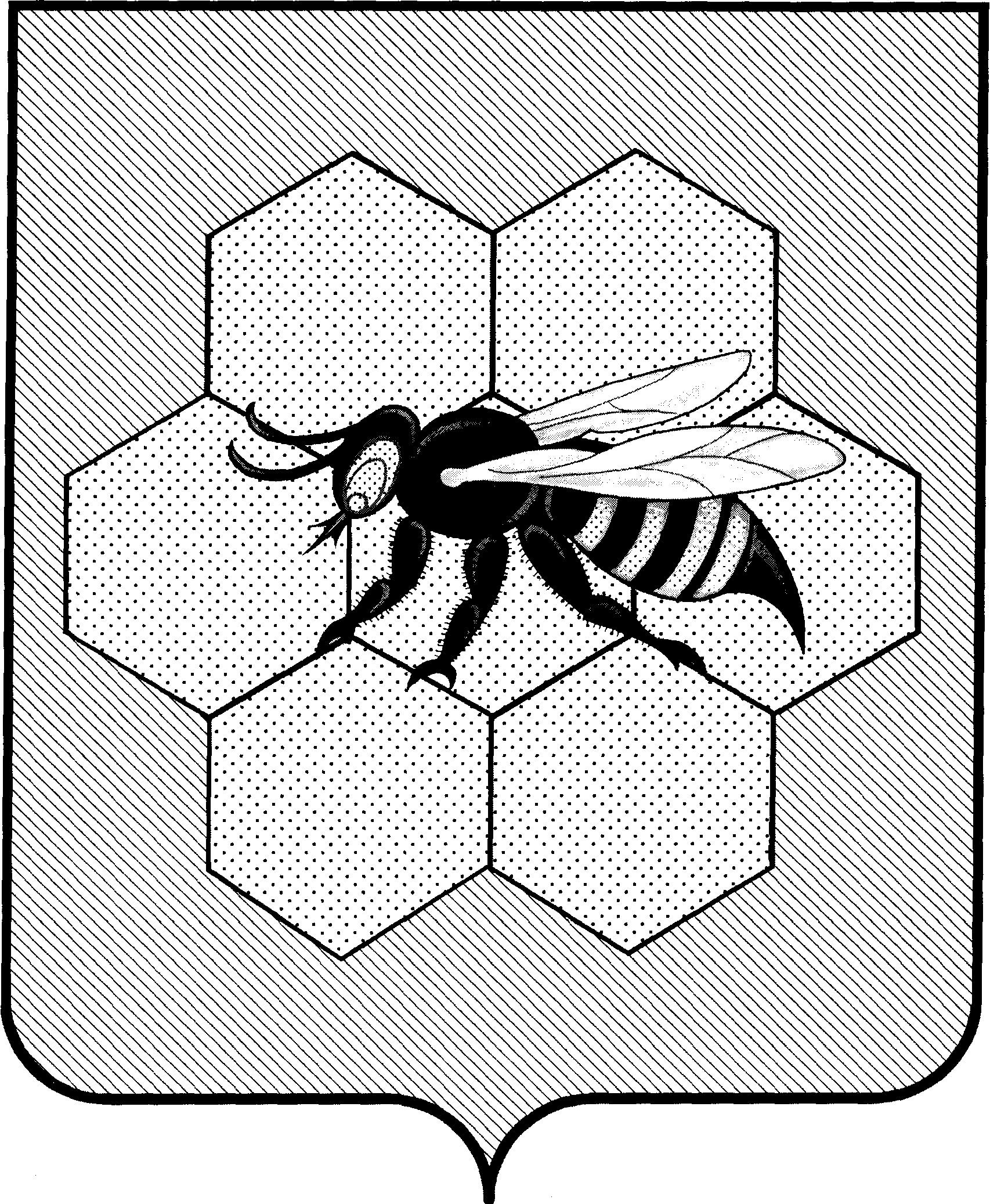 Контрольно-счётная палата муниципального района Пестравский Самарской области Самарская область, Пестравский район, село Пестравка, ул. Крайнюковская, 86 Тел. (84674) 2-21-52 Распоряжениеот 31  июля 2023 года                                                                                   № 20Об утверждении Стандарта «Контроль реализации результатов контрольных мероприятий и экспертно-аналитических мероприятий»В соответствии со статьёй 11 Федерального закона от 7 февраля 2011 года            № 6-ФЗ «Об общих принципах организации и деятельности контрольно-счетных органов субъектов Российской Федерации и муниципальных образований», Уставом муниципального района Пестравский Самарской области, статьёй 10 Положения о Контрольно-счётной палате муниципального района Пестравский Самарской области, утверждённого решением Собрания представителей муниципального района Пестравский Самарской области от 3 декабря 2021 года №73 «О Контрольно-счётной палате муниципального района Пестравский Самарской области», а также на основании типового стандарта внешнего государственного (муниципального) финансового контроля «Контроль реализации результатов контрольных и экспертно-аналитических мероприятий» (рекомендован решением Президиума Совета контрольно-счетных органов при Счетной палате Российской Федерации от 03.06.2015:Утвердить Стандарт контроля реализации результатов контрольных и эксперно-аналитических мероприятий согласно приложению.Разместить настоящее Распоряжение на официальном сайте Администрации муниципального района Пестравский.Настоящее Распоряжение вступает в силу с момента подписания. Контроль за исполнением настоящего Распоряжения оставляю за собой.Председатель Контрольно-счётной палаты муниципального района Пестравский 									И.Н. Гринёва 1.Общие положения32.Цель, задачи и формы контроля реализации результатов проведенных мероприятий43.Анализ рассмотрения информационных писем Контрольно-счетной палатой54.Реализация представлений и предписаний Контрольно-счетной палаты55.Анализ мер, принятых правоохранительными органами, контрольными (надзорными) органами по материалам проведенных мероприятий, направленным им Контрольно-счетной палатой76.Анализ информации о принятых решениях по протоколам об административных правонарушениях, составленных уполномоченными лицами Контрольно-счетной палаты 77.Результаты принятых решений по уведомлениям о применении бюджетных мер принуждения 88.Оформление и использование итогов контроля реализации результатов проведенных мероприятий.8